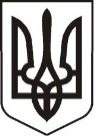 У К Р А Ї Н АЛ У Г А Н С Ь К А    О Б Л А С Т ЬП О П А С Н Я Н С Ь К А    М І С Ь К А    Р А Д А Ш О С Т О Г О   С К Л И К А Н Н ЯРОЗПОРЯДЖЕННЯміського  голови     «20» грудня 2017 р.	                    м. Попасна                                   №  299                Про придбання сувенірної продукціїз нагоди відкриття міських Новорічних ялинок          У зв’язку з відкриттям міських Новорічних ялинок, згідно з Програмою  проведення  культурно-масових  заходів в місті Попасна  у 2017-2018 роках, затвердженої рішенням сесії міської ради  від 26.01.2017 № 83/7 та керуючись п.20 ч.4 ст. 42 Закону України «Про місцеве самоврядування в Україні»:1.   Придбати  сувенірну продукцію для вручення мешканцям та гостям міста під час відкриття міських Новорічних ялинок. 2.   Витрати  на придбання сувенірної продукції здійснити за рахунок  коштів виконкому міської ради на проведення культурно-масових заходів.    Кошторис    витрат  затвердити (додаток). 3.  Контроль за виконанням даного розпорядження покласти на  організаційний відділ виконкому міської ради (Висоцька Н.О.) та фінансово-господарський відділ виконкому міської ради (Омельченко Я.С.).                 Міський голова                                                             Ю.І.ОнищенкоВисоцька, 2 05 65Додаток до розпорядження міського голови від 20.12.2017 № 299 К О Ш ТО Р И Свитрат на  придбання сувенірної продукції ВСЬОГО :  4989,00 грн. (Чотири  тисячі  вісімдесят дев'ять   грн. 00 коп.)            Начальник організаційного відділу                                                Н.О. Висоцька  Начальник фінансово-господарського відділу  -                                                                     головний бухгалтер                                                                          Я. С. Омельченко№НайменуванняОд. вимКількістьЦіна без ПДВСума  1Куля надувнашт1001-50150-002Хлопушкишт504-00200-003Мішурашт2010-00200-004Бенгальські вогнішт504-00200-005Літакшт108-0080-006Брелокшт116-5071-507Пазлшт66-0036-008Брелокшт88-0064-009Маскашт695-00345-0010Магніт шт326-00192-0011Магніт шт118-5093-5012Брелокшт39-0027-0013Фоторамкишт1038-00380-0014Солодкі подарункишт10029-502950-00